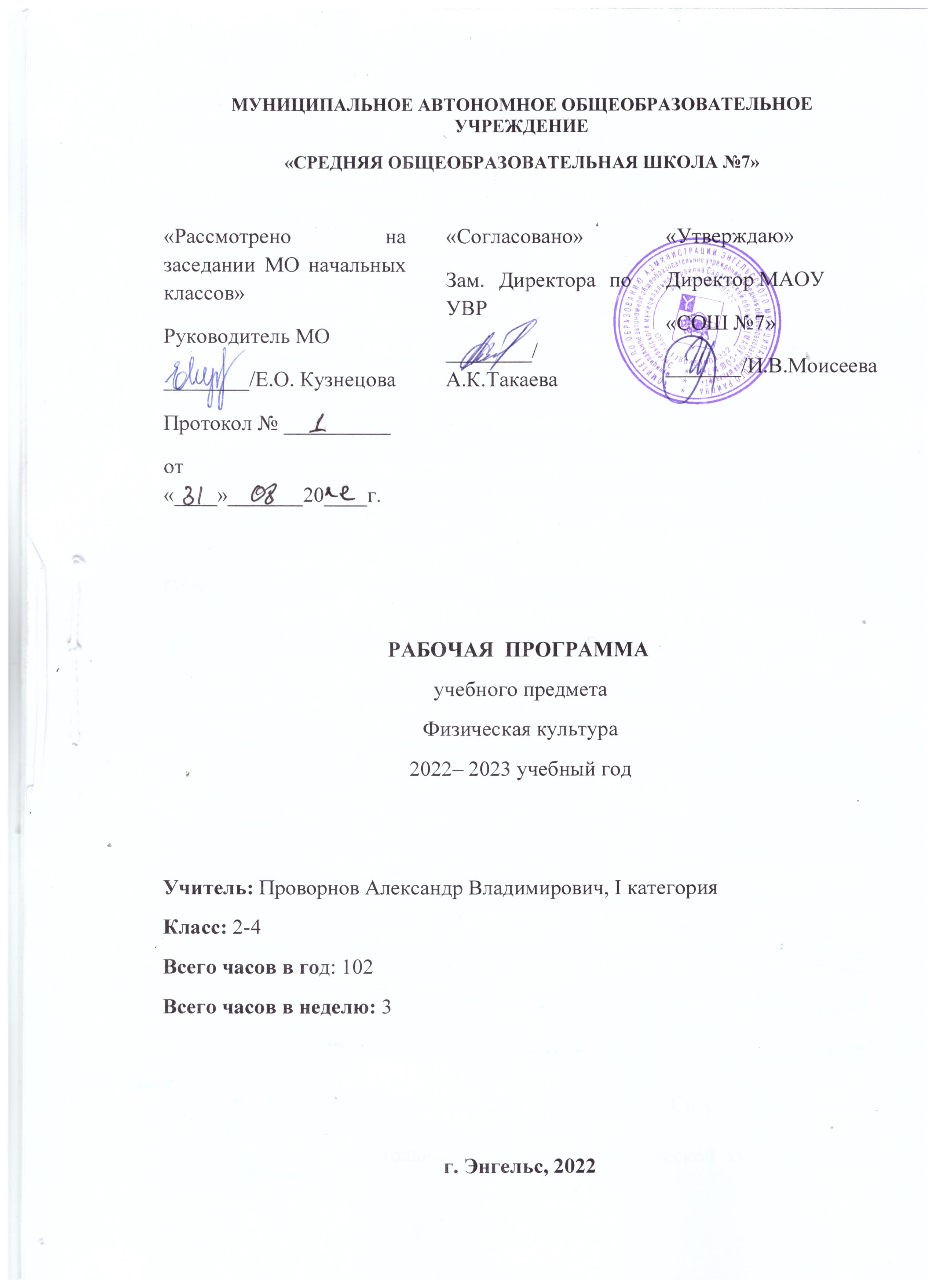 Пояснительная записка     Рабочая программа  курса физической культуры для  2- 4 класса:-    Разработана в  соответствии с федеральным компонентом  государственного стандарта среднего образования по физической культуре; предметом обучения в средней школе является двигательная деятельность с общеразвивающей направленностью. В процессе овладения этой деятельностью у старших школьников не только совершенствуются физические качества, но и активно развиваются сознание и мышление, творческие способности и самостоятельность.  -    Разработана  на основе примерной программы по физической культуре, рекомендованной Департаментом государственной политики в образовании Министерства образования и науки РФ (письмо от 7.07.2005 года №03-1263);-      Рабочая программа ориентирована на учебник по физическому воспитанию обучающихся  1-4 классов (авторы В.И. Лях, А.А. Зданевич; Москва, 2008 г., допущенной Министерством образования РФ.);Учебный предмет «Физическая культура» входит в образовательную область «Физическая культура».Образовательная программа ориентирована на использование следующих дополнительных учебных пособий и материалов:Баландин Г.А., Назаров Н.Н., Казаков Т.Н. Урок в современной школе. - М., 2008Богданов Г. П. Школьникам — здоровый образ жизни. — М., 1993.Волейбол. Шаги к успеху: пер. с анг./ Барбара Л. Виера, Бонни Джил Фергюсон. _ М.: АСТ: Астрель, 2006;Волейбол: Учебник для институтов физической культуры. под.ред.       Железняк Ю.Д., Ивойлов А.В. – М. Физкультура и спорт, 1991.Дозировка физических нагрузок школьников, Я.С. Вайнбаум -  М.: Просвещение, 1992;Двигательные способности школьников: основы теории и методики развития. — М., 2000.- 145 с.Дозировка физических нагрузок школьников, Я.С. Вайнбаум -  М.: Просвещение, 1992;Дулин А.П.. Баскетбол в школе. - Ижевск: Изд-во Удм. университета, 1996Космина И.П., Паршикова А.П., Пузыря Ю.П. Спорт в школе. - М., 2003Кофман Л.Б. Настольная книга учителя физической культуры. - М., 2000Кузнецов В.С., Колодницкий Г.А. Физкультурно-оздоровительная работа в школе.  Журнал "Физическая культура в школе". - М., 2003Лазарева И.В., Кузнецова В.С., Орлова Г.А. Практикум по легкой атлетике. - М., 1999Макаров А.Н. Лёгкая атлетика. - М., 1990Матвеев. Серия: Физическое воспитание. М: Просвещение. 2008. – 45 с.Найминов Э. Физкультура: методика преподавания. Спортивные игры. - М., 200 Специфика программы:	·  Акцент на формирование научно-обоснованного мировоззрения;·  Акцент на оздоровительный, образовательный, воспитательный  эффект на занятиях спортивными играми;·  Многообразие предлагаемых знаний, средств и форм физкультурной деятельности;·  Ярко выражен информационный компонент;·  Организация содержания программы по разделам: теоретическая, общая физическая, специальная физическая, техническая, тактическая, интегральная, инструкторская и судейская подготовка.Содержание программного материала состоит из двух основных частей: базовой и вариативной (дифференцированной).     Программа в объеме  101 часов для 2-4  класса реализуется  в течение всего учебного года, по 3 часа в учебную неделю в каждом классе.     Формы уроков. Уроки физической культуры являются основной формой организации учебной деятельности учащихся в процессе освоения ими содержания предмета физической культуры.       По своим задачам и направленности учебного материала уроки могут планироваться и как комплексные уроки, т. е. с решением нескольких педагогических задач, и как целевые уроки, т. е. с преимущественным решением одной педагогической задачи.      В средней (полной) школе урочные формы учебных занятий физической культурой приобретают все более самостоятельный характер, т. е. учащимся предоставляется определенная самостоятельность в их планировании и структурировании, выборе состава упражнений и дозировки нагрузки, контроле за функциональным состоянием организма и результативностью тренировочного процесса. Роль учителя здесь сводится в большей степени к проведению консультаций по корректировке разрабатываемых учащимися индивидуальных методик, помощи в организации занятий, включая и самостоятельные занятия дома. При таком подходе, наряду с традиционными типами уроков (с образовательно-познавательной, образовательно-обучающей и образовательно-тренировочной направленностью), появляются и так называемые практико-ориентированные уроки (занятия), которые по своей сути носят методический характер. На этих уроках совместно с учителем разрабатываются индивидуальные учебные задания, составляются планы-конспекты, оценивается результативность в обучении двигательным действиям и развитии физических качеств.    Программа предусматривает проведение традиционных уроков, практических и теоретических занятий (защита проектов, лекции, уроки контроля,  уроки-экскурсии, соревнования, презентации и др.)    Организация деятельности детей на уроках выполняется фронтальным, поточным, посменным, групповым способами.         Методы и  формы  контроля:Центральное место в педагогическом контроле занимает двигательная деятельность. Она контролируется по трем направлениям:- формирование и совершенствование двигательных умений и навыков;- воспитание физических качеств;- изменение состояния организма.Педагогический контроль на уроках преимущественно состоит в проверке и оценке вышеперечисленных факторов у учащихся.Педагогический контроль за формированием и совершенствованием двигательных умений и навыковСтепень освоения двигательных действий контролируется в объеме изучаемых требований, т.е. с учетом особенностей этапа обучения. Средством контроля являются изучаемые физические упражнения.На этапе разучивания техника упражнений может проверяться также посредством выполнения отдельных элементов или структурно схожих подводящих упражнений, выполняемых в облегченных условиях.На этапе углубленного разучивания контролируется техника навыка в стандартных условиях выполнения.На 3-ем этапе совершенствования (умения 2-го порядка) техника оценивается в изменяющихся условиях, во взаимосвязи с количественными результатами (при значительных физических напряжениях), в соревновательной обстановке, т.е. в усложненных условиях.Степень освоения двигательных действий определяется по 5-балльной системе с учетом характера и количества ошибок:"5"- упражнение выполнено правильно, свободно и точно;"4"- упражнение выполнено слитно, но было допущено до 2-х незначительных ошибок (связанных с неточным выполнением техники);"3"- упражнение выполнено с 3-мя незначительными или одной значительной ошибкой (ведущей к искажению основ техники);"2"- упражнение выполнено с искажениями основ техники;"1"- упражнение не выполнено полностью или отказ от выполнения.Оценка производится визуально.  Формы контроля:- Контрольный урок (сдача нормативов)- РефератФормы организации учебной деятельностиЗнания о физической культуре     Олимпийские игры современности.  Здоровый образ жизни, о вреде дурных привычек. Система реабилитационных занятий после физических травм (переломов, вывихов, ушибов). Оказание первой помощи, профилактика травматизма. Основные требования безопасности на занятиях физической культуры.Физическая культура человека. Физическая культура личности, ее связь с общей культурой общества. Роль и значение физической культуры в предупреждении раннего старения и длительном сохранении творческой активности человека.Способы двигательной (физкультурной) деятельности      Организация и проведение занятий физической культурой. Соблюдение требований безопасности и гигиенических правил при подготовке мест занятий, выборе инвентаря и одежды для проведения занятий по развитию физических качеств. Составление  комплексов упражнений для развития физических качеств. Самостоятельное оставление   плана индивидуальных занятий по развитию физических качеств. Оценка эффективности занятий физической культурой. Совершенствование навыков и умений в ведении индивидуального дневника самонаблюдения, комплексная оценка индивидуального физического развития, физической подготовленности и физической работоспособности, функционального состояния организма.Физическое совершенствование      Физкультурно-оздоровительная деятельность. Упражнения в системе занятий адаптивной физической культурой. Упражнения и индивидуально подобранные комплексы упражнений (подбираются в соответствии с медицинскими показаниями и по согласованию с врачом на основе ранее изученного учебного материала)Упражнения в системе занятий атлетической гимнастикойУпражнения в системе прикладно-ориентированной физической подготовки. Прикладно-ориентированная физическая подготовка как форма организации занятий физической культурой по подготовке человека к предстоящей жизнедеятельности. Строевые команды и приемы. Опорные прыжки через препятствие. Спортивно-оздоровительная деятельность с общеразвивающей направленностью.           Гимнастика с основами акробатики.  Организующие команды и приёмы: перестроение в движении из колонны по одному в колонну по 2 и 4 дробление и сведением; перестроение в движении из колонны по 2 и 4 в колонну по одному разведением и слиянием. Команды: «Прямо!», повороты в движении.   Акробатическая комбинация (юноши): кувырок назад в упор стоя ноги врозь; кувырок вперед назад; длинный кувырок вперед; стойка на голове и руках. Девушки: мост и поворот в упор стоя на одном колене; кувырки вперед назад.Опорные прыжки: юноши – ноги врозь, согнув ноги; девушки –  углом.Общеразвивающие упражнения с предметами: юноши – с набивным и большим мячом, гантелями до3 кг, гирями 5  кг, тренажерами, эспандерами.Девушки – с обручами, большим мячом, гимнастическими палками, тренажерами, скакалками.Упражнения в висах и упорах. Упражнения специальной физической и технической подготовки.       Легкая атлетика. Высокий, низкий старт. Бег с преодолением препятствий. Спринтерский бег (30м, 60 м и 100 м). Эстафетный бег. Бег 1 км (дев.), 1,5 км (юн.). Прыжок в высоту с разбега способом «перешагивание». Прыжки в длину с 13-15 шагов разбега.  Метание гранаты: девушки – 100-200 г, юноши –  200-300 г с места на дальность, с 4-5 бросковых шагов с укороченного и полного разбега на дальность в коридор 10 м и заданное расстояние; в горизонтальную цель (2x2 м) с расстояния 12-15м.       Упражнения общей физической подготовки.            Юноши и девушки. Выполнение обязанностей судьи по видам легкоатлетических соревнований и инструктора в занятиях с младшими школьниками. Совершенствование индивидуальной техники в соревновательных упражнениях (на материале основной школы). Прикладные упражнения (юноши): кросс по пересеченной местности с использованием простейших способов ориентирования; преодоление полос препятствий с использованием разнообразных способов метания, переноской «пострадавшего» способом на спине.       Спортивные игры.Баскетбол (юноши и девушки)Варианты бросков мяча без сопротивления и с сопротивлением защитника.Комбинации из освоенных элементов техники передвижений.Варианты ловли и передач мяча без сопротивления и с сопротивлением защитника (в различных построениях).Действия против игрока без мяча и с мячом (вырывание, выбивание, перехват, накрывание).Комбинации из освоенных элементов техники перемещений и владения мячом.Индивидуальные, групповые и командные тактические действия в нападении и защите.Игра по упрощенным правилам баскетбола. Игра по основным правилам.Упражнения общей физической подготовки.Волейбол(юноши и девушки) Комбинации из освоенных элементов техники передвижений.Варианты техники приема и передач мяча.Варианты подач мяча.Совершенствование техники нападающего удара.Варианты нападающего удара через сетку. Совершенствование тактики игры. Индивидуальные, групповые и командные тактические действия в нападении и защите.Игра по упрощенным правилам волейбола. Игра по основным правилам.Упражнения общей физической подготовки.         Лыжная подготовка Переход с хода на ход в зависимости от условий дистанции и состояния лыжни. Элементы тактики лыжных гонок: распределение сил, лидирование, обгон, финиширование и др. Прохождение дистанции до 3 км (девушки) и до 5 км (юноши).Правила проведения самостоятельных занятий. Особенности физической подготовки лыжника. Основные элементы тактики в лыжных гонках. Правила соревнований. Техника безопасности при занятиях лыжным спортом. Первая помощь при травмах и обморожениях.        Футбол Технико-тактические действия в защите и нападении. Отработка тактических игровых комбинаций. Игра в футбол по правилам. Упражнения общей физической подготовки Планируемые результаты      Личностные: учащиеся 4 классаиспользуютприобретенные знания и умения в практической деятельности и повседневной жизни для:- повышения работоспособности, сохранения и укрепления здоровья;- подготовки к службе в Вооруженных Силах Российской Федерации;- организации и проведения индивидуального, коллективного и семейного отдыха, участия в спортивных массовых соревнованиях.Метапредметные: знают /понимают- влияние оздоровительных систем физического воспитания на укрепление здоровья и профилактику профессиональных заболеваний; - формы занятий физической культурой, их целевое назначение и особенности проведения;- требования безопасности на занятиях физической культурой;- способы контроля и оценки индивидуального физического развития и физической подготовленности;Предметные: Ученик научится:- планировать индивидуальные занятия физическими упражнениями различной целевой направленности;- выполнять индивидуально подобранные композиции ритмической и аэробной гимнастики, комплексы атлетической гимнастики;- преодолевать полосы препятствий с использованием разнообразных способов передвижения;- выполнять приемы страховки и самостраховки;- выполнять комплексы упражнений общей и специальной физической подготовки;      Ученик получит возможность научиться:- выполнять соревновательные упражнения и технико-тактические действия в избранном виде спорта;- осуществлять судейство в избранном виде спорта;- проводить физкультурно-оздоровительные мероприятия в режиме учебного дня, фрагменты уроков физической культуры (в роли помощника учителя);- выполнять простейшие приемы самомассажа; - оказывать первую медицинскую помощь при травмах- демонстрировать:двигательные умения, навыки и способностиВ гимнастических и акробатических упражнениях:выполнять комбинацию из отдельных элементов со скакалкой, обручем или лентой (девушки); выполнять акробатическую комбинацию из пяти элементов, включающую длинный кувырок через препятствие на высоте до 90 см, стойку на руках, переворот боком и другие ранее освоенные элементы (юноши), и комбинацию из пяти ранее освоенных элементов (девушки); лазать по двум канатам без помощи ног и по одному канату с помощью ног на скорость (юноши); выполнять комплекс вольных упражнений (девушки).В спортивных играх: демонстрировать и применять в игре или в процессе выполнения специально созданного комплексного упражнения основные технико-тактические действия одной из спортивных игр.Физическая подготовленность: соответствовать, как минимум, среднему уровню показателей развития физических способностей с учетом региональных условий и индивидуальных возможностей учащихся.Способы фазкультурно-оздоровательной деятельности: использовать различные виды физических упражнений с целью самосовершенствования, организации досуга и здорового образа жизни; осуществлять коррекцию недостатков физического развития; проводить самоконтроль и саморегуляцию физических и психических состояний.Способы спортивной деятельности: участвовать в соревновании по легкоатлетическому четырехборью: бег 100 м, прыжок в длину или высоту метание мяча, бег на выносливость; осуществштть соревновательную деятельность по одному из видов спорта.Правила поведения на занятиях физическими упражнениями: согласовывать свое поведение с интересами коллектива; при выполнении упражнений критически оценивать собственные достижения, поощрять товарищей, имеющих низкий уровень физической подготовленности; сознательно тренироваться и стремиться к возможно лучшему результату на соревнованиях.Уровень физической культуры, связанный с региональными и национальными особенностями, определяют региональные и местные органы управления физическим воспитанием. Уровень физической культуры, составляющий вариативную часть (материал по выбору учителя, учащихся, определяемый самой школой, по углубленному изучению одного или нескольких видов спорта), разрабатывает и определяет учитель.Рабочая программа предусматривает развитие компетенций:- ценностно-смысловые компетенции; - общекультурные компетенции;- учебно-познавательные компетенции;- информационные компетенции;- коммуникативные компетенции;- социально-трудовые компетенции;- компетенции личностного самосовершенствованияОценивание деятельности учащихся проводится по четырем направлениям: - по основам знаний;- по технике владения двигательными действиями;- по способам осуществлять физкультурно-оздоровительную деятельность;- по уровню физической подготовленности.Виды контроля: предварительный, текущий, оперативный, итоговый (проводится в конце года в форме защиты учебных проектов).Итоговая отметка успеваемости складывается из суммы баллов, полученных учащимися за все четыре направления. Методика оценивания  уровня физической подготовленности:Оценивая уровень физической подготовленности, следует принимать во внимание реальные сдвиги учащихся в показателях физической подготовленности за определенный период времени. При оценке сдвигов в показателях учитель должен принимать  во внимание- исходный уровень достижений учащихся,- особенности развития двигательных способностей,- динамику их изменений у учащихся определенного возраста и пола.Система оценки достижений обучающихся 10-бальная (Приложение 1)Критерии и показатели, используемые при оценивании учебного рефератаОценивание рефератаРеферат оценивается по 100 балльной шкале, балы переводятся в оценки успеваемости следующим образом:• 86 – 100 баллов – «отлично»;• 70 – 75 баллов – «хорошо»;• 51 – 69 баллов – «удовлетворительно;• менее 51 балла – «неудовлетворительно»;СодержаниеУчебно-тематический планКалендарный план:КритерииПоказатели1.Новизна реферированного текстаМакс. - 20 баллов- актуальность проблемы и темы;
- новизна и самостоятельность в постановке проблемы, в формулировании нового аспекта выбранной для анализа проблемы;
- наличие авторской позиции, самостоятельность суждений.2. Степень раскрытия сущности проблемы
Макс. - 30 баллов- соответствие плана теме реферата;
- соответствие содержания теме и плану реферата;
- полнота и глубина раскрытия основных понятий проблемы;
- обоснованность способов и методов работы с материалом;
- умение работать с литературой, систематизировать и структурировать материал;
- умение обобщать, сопоставлять различные точки зрения по рассматриваемому вопросу, аргументировать основные положения и выводы.3. Обоснованность выбора источников
Макс. - 20 баллов- круг, полнота использования литературных источников по проблеме;
- привлечение новейших работ по проблеме (журнальные публикации, материалы сборников научных трудов и т.д.).4. Соблюдение требований к оформлению Макс. - 15 баллов- правильное оформление ссылок на используемую литературу;
- грамотность и культура изложения;
- владение терминологией и понятийным аппаратом проблемы;
- соблюдение требований к объему реферата;
- культура оформления: выделение абзацев.5. ГрамотностьМакс. - 15 баллов- отсутствие орфографических и синтаксических ошибок, стилистических погрешностей;
- отсутствие опечаток, сокращений слов, кроме общепринятых;
- литературный стиль.
№ п/пРазделы и темыКоличество часовКоличество часов, отведенных на контроль
№ п/пРазделы и темыКласс
№ п/пРазделы и темы2-4IЗнания о физической культуре611Физическая культура и здоровый образ жизни112Оздоровительные системы физического воспитания23Прикладно-ориентированная физическая подготовка3IIСпособы двигательной (физкультурной) деятельности611Организация и проведение занятий физической культурой312Оценка эффективности занятий физической культурой3IIIФизическое совершенствование8951Упражнения в системе занятий адаптивной физической культурой1212Упражнения в системе занятий атлетической гимнастикой 613Упражнения в системе прикладно -ориентированной физической подготовки814Упражнения в системе спортивной подготовки:- Гимнастика с основами акробатики- Легкая атлетика- Лыжная подготовка- Баскетбол- Волейбол- Футбол 101411101262IVВсего1017№ п/пНаименование темКоличество часовДата проведенияДата проведения№ п/пНаименование темПо плануПо фактуЗнания о физической культуреЗнания о физической культуреЗнания о физической культуреЗнания о физической культуреЗнания о физической культуре Правила поведения на стадионе при занятиях легкой атлетикой. Построение в колонну по одному101.09.22Разновидности ходьбы. Бег с ускорением 20 м.Повторение «История физической культуры»106.09.22Контрольный урок.  Ходьба по разметкам. Бег с ускорением 30 м. Повторение разновидностей ходьбы.107.09.22Разновидности ходьбы. Бег с ускорением 20 м.108.09.22Ходьба с преодолением препятствий. Бег с ускорением 60 м. Повторение «Бег 30 метров»113.09.22Ходьба и бег. ОРУ в движении. Повторение «Виды стартов»114.09.22Прыжок в длину с разбега 3–5 шагов. Повторение «Прыжки со скакалкой»115.09.22Прыжок с высоты до 40 см. Повтор «Строевые упражнения»120.09.22Контрольный урок.  Метание малого мяча на дальность. Повторение «Строевые упражнения»121.09.22Метание малого мяча в коридоре. Повторение правил передачи эстафетной палочки.122.09.22Метание малого мяча в горизонтальную и вертикальную цель. Повторение «Строевые упражнения на месте»127.09.22Бег по пересеченной местности 800 метров. Повторение «Строевые упражнения в движение»128.09.22Физическое совершенствованиеФизическое совершенствованиеФизическое совершенствованиеФизическое совершенствованиеФизическое совершенствованиеРавномерный бег 3 мин. Финиширование. Повторение поворотов на месте129.09.22Равномерный бег 4 мин. ОРУ на месте. Повторение перестроений.104.10.22Чередование ходьбы и бега105.10.22Равномерный бег. ОРУ с мячами106.10.22Преодоление малых препятствий в беге.111.10.22Равномерный бег 6 мин. ОРУ со скакалками112.10.22Преодоление малых препятствий. Игра «Волки и овцы»113.10.22Равномерный бег 7 мин. Игра «Два Мороза»118.10.22Чередование ходьбы и бега. ОРУ в движении119.10.22Равномерный бег 8 мин. Полоса препятствий.120.10.22Бег по пересеченной местности. Подготовка к кроссу.125.10.22Равномерный бег 9 мин.126.10.22Бег по пересеченной местности. 1000 метров Чередование ходьбы и бегаКонтрольный урок.127.10.22Техника безопасности на уроках гимнастики с основами акробатики Акробатика.Строевые упражнения108.11.22Размыкание и смыкание приставными шагами.109.11.22Перестроение из колонны по одному в колонну по два.110.11.22Кувырок вперед, стойка на лопатках115.11.22Кувырок назад116.11.22Акробатика. 2 кувырка вперед и кувырок назад.Строевые упражнения117.11.22Висы. Вис стоя и лежа. Строевые упражнения. 122.11.22Висы. Вис стоя и лежа.Строевые упражнения. 123.11.22Висы. Строевые упражнения124.11.22Приседы, виды приседов129.11.22Висы. Строевые упражнения130.11.22Приседы на одной ноге. Упражнение «Пистолет» Развитие силовых способностей101.12.22Опорный прыжок. Лазание по наклонной скамейке106.12.22Опорный прыжок. Лазание по наклонной скамейке на коленях107.12.22Опорный прыжок. Лазание по наклонной скамейке на животе108.12.22Лазание по гимнастической стенке113.12.22Перелезание через коня, бревно114.12.22Контрольный урок.«Гимнастика с основами акробатики».115.12.22Подвижные игры «К своим флажкам», «Два мороза».120.12.22Нормы комплекса ВФСК ГТО. Подтягивания из виса.121.12.22Подвижные игры. Эстафеты.122.12.22Подвижные игры «Пятнашки», «Два мороза».127.12.22Нормы комплекса ВФСК ГТО. Прыжок в длину с места.128.12.22Подвижные игры «Пятнашки», 129.12.22Подвижные игры. Эстафеты.110.01.23Нормы комплекса ВФСК ГТО. Сгибание и разгибание рук в упоре лежа111.01.23Подвижные игры «Прыгающие воробушки», «Зайцы в огороде».112.01.23Подвижные игры «Прыгающие воробушки», «Зайцы в огороде».117.01.23Нормы комплекса ВФСК ГТО. Поднимание туловища из положения лежа на спине118.01.23Подвижные игры. Эстафеты119.01.23Нормы комплекса ВФСК ГТО. Метание мяча в цель и на дальность.124.01.23Подвижные игры «Лисы и куры», «Точный расчет».125.01.23Подвижные игры «Два мороза», 126.01.23Подвижные игры «Лисы и куры», «Точный расчет».131.01.23Подвижные игры. Эстафеты.101.02.23Подвижные игры. Эстафеты.Контрольный урок.102.02.23Техника безопасности во время занятий баскетболом. Подвижные игры на основе баскетбола107.02.23Ловля и передача мяча 108.02.23Ловля и передача мяча в движении.109.02.23Ведение на месте. Броски в цель114.02.23Ведение на месте. Передача мяча с отскоком о пол.115.02.23Ведение на месте. Броски в цель116.02.23Подвижные игры на основе баскетбола. Игра «Передал – садись».121.02.23Подвижные игры на основе баскетбола. Игра «Передал – садись».122.02.23Ловля и передача мяча в движении.128.02.23Ловля и передача мяча в движении. Поднимание туловища из положения лежа101.03.23Подвижные игры на основе баскетбола. Игра «Мяч соседу».102.03.23Подвижные игры на основе баскетбола. Игра «Мяч соседу».107.03.23Ведение на месте мяча правой и левой рукой.108.03.23Ведение на месте мяча правой и левой рукой. Повторение правил игры в баскетбол.109.03.23Подвижные игры на основе баскетбола. Игра «Передача мяча в колоннах». Повторение техника броска двумя руками от головы114.03.23Подвижные игры на основе баскетбола. Игра «Передача мяча в колоннах». Повторение истории баскетбола115.03.23Ведение мяча на месте правой и левой рукой в движении.Повторение звезд НБА.116.03.23Подвижные игры на основе баскетбола. Игра «Передал – садись»128.03.23Подвижные игры на основе Волейбола. Игра «Перестрелка».Повторение «Строевые упражнения» Повторение истории игры в волейбол.129.03.23Подвижные игры на основе баскетбола. Эстафеты.Повторение техники ведения мяча на месте130.03.23Подвижные игры на основе баскетбола. Игра «Мяч в корзину». Повторение игры мяч капитану.104.04.23Подвижные игры на основе баскетбола. Игра «Мяч в корзину». Повторение защитной стойки баскетболиста.105.04.23Ловля и передача мяча в движении. Повторение стойки с тройной угрозой.106.04.23Ведение мяча на месте правой и левой рукой в движении.Повторение техники ведения с низким отскоком мяча.111.04.23Ведение мяча на месте правой и левой рукой в движении.Повторение звезд НБА.112.04.23Подвижные игры на основе Волейбола. Игра «Перестрелка».Повторение«Строевые упражнения» Повторение истории 1игры в волейбол.113.04.23Подвижные игры на основе Волейбола. Игра «Перестрелка».  Повторение стоек волейболиста.
Контрольный урок «Спортивные игры»118.04.23Бег по пересеченной местности. ОРУ на месте. 119.04.23Повторение основных правил легкой атлетики120.04.23Равномерный бег 3 минуты. ОРУ в движении. Повторение истории соперничества В. Куца и Гордона Пири.125.04.23Равномерный бег 3 минуты. Бег 60 метров. Повторение «История комплекса ГТО»126.04.23Чередование ходьбы и бега. Бег 1000 метров Повторение «Виды нормативов ГТО»127.04.23Чередование ходьбы и бега. ОРУ с гимнастическими палками. Повторение «Бег 30 метров»102.05.23Бег по пересеченной местности. Игра «Мини-футбол» 103.05.23Разновидности ходьбы. Разновидности ходьбы. Повторение «Прыжок в длину с разбега»104.05.23Ходьба по разметкам. Бег с ускорением 30 м. Повторение «Полоса препятствий»110.05.23 Ходьба с преодолением препятствий. Бег с ускорением 
Повторение «Метание мяча в цель»111.05.23Прыжок в длину с разбега 3–5 шагов. Повторение «Метание мяча на дальность»116.05.23Финиширование. Повторение «Низкий старт»117.05.23Челночный бег 3*10. Игра «Мини-футбол». Повторение «Высокий старт»118.05.23